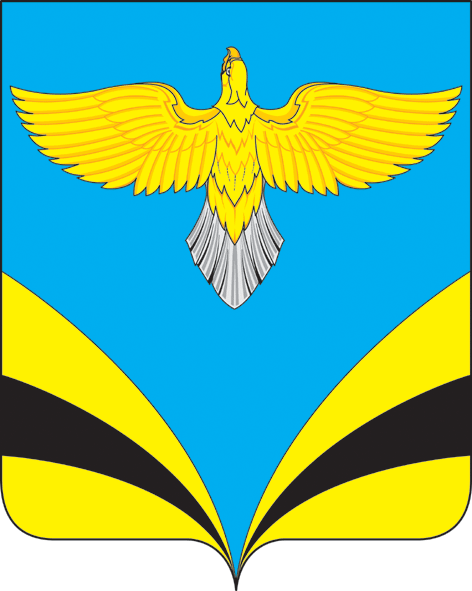         АДМИНИСТРАЦИЯсельского поселения Купиномуниципального района Безенчукский           Самарской области     ПОСТАНОВЛЕНИЕот  01 октября 2019 года № 50               с. КупиноОб утверждении Плана мероприятийпо подготовке сельского поселения Купиномуниципального района Безенчукский Самарской областик осенне-зимнему периоду 2019-2020 годаВ соответствии с Федеральным Законом от 06.10.2003 года № 131-ФЗ «Об общих принципах организации местного самоуправления в Российской Федерации», руководствуясь Уставом сельского поселения Купино  муниципального района Безенчукский Самарской областиПОСТАНОВЛЯЮ:Утвердить План мероприятий по подготовке сельского поселения Купино  муниципального района Безенчукский Самарской области к осенне-зимнему периоду 2019-2020 года (согласно приложению).Опубликовать настоящее Постановление в газете «Вестник сельского поселения Купино».Опубликовать настоящее Постановление на официальном сайте Администрации сельского поселения Купино муниципального района Безенчукский Самарской области в информационно-коммуникационной сети «Интернет».Постановление вступает в силу со дня его официального опубликования.Контроль за исполнением настоящего Постановления оставляю за собой.Глава сельского поселения Купино					И.Д. ДевяткинаН.А. Доронина8 (84676) 42247Приложениек  Постановлению от 01.10.2019 г. № 50ПЛАН МЕРОПРИЯТИЙ  ПО ПОДГОТОВКЕ СЕЛЬСКОГО ПОСЕЛЕНИЯ КУПИНО  МУНИЦИПАЛЬНОГО РАЙОНА БЕЗЕНЧУКСКИЙ САМАРСКОЙ ОБЛАСТИК ОСЕННЕ-ЗИМНЕМУ ПЕРИОДУ 2019-2020 года№ п/пНаименование мероприятияОтветственные исполнителиСроки исполнения1234I. Основные мероприятияI. Основные мероприятияI. Основные мероприятияI. Основные мероприятия1Организационно-правовое обеспечение реализации мероприятийАдминистрация поселения;руководители организаций и учрежденийпостоянноII. Мероприятия по обеспечению пожарной безопасностиII. Мероприятия по обеспечению пожарной безопасностиII. Мероприятия по обеспечению пожарной безопасностиII. Мероприятия по обеспечению пожарной безопасности2Организация работы по информированию населения о мерах пожарной безопасности и действиям при пожареАдминистрация поселения;руководители организаций и учрежденийв течениеосенне-зимнего периода3Организация выполнения первичных мер пожарной безопасностиАдминистрация поселения;руководители организаций и учрежденийпостоянно4Организацияпроведения проверки (в рамках компетенции) на предмет использования неисправных нагревательных приборов и других нарушений требований пожарной безопасности при отоплении помещенийАдминистрация поселения;руководители организаций и учрежденийоктябрь 20195Организация обхода жителей частного сектора с целью проведения разъяснительной работы по предупреждению пожаров, обращая особое внимание на места проживания малоимущих семей, социально неадаптированных групп населения и т.п.Администрация поселенияоктябрь- ноябрь 20196Организация обучения учащихся образовательных учреждений (структурных подразделений) мерам пожарной безопасности и действиям в ЧСГБОУ ООШ с.Купино октябрь- ноябрь 20197Организация проведения практических занятийпо эвакуации людей на случай пожара и возникновения ЧС на объектах с массовым пребыванием гражданАдминистрация поселения;ГБОУ ООШ с.Купино ;руководители организаций и учрежденийноябрь - декабрь 20198Организация проведения проверки водопроводных сетей на водоотдачу, внутренних пожарных кранов, автоматических средств извещения и оповещения о пожаре, средств связи, первичных средств пожаротушенияАдминистрация поселения;руководители организаций и учрежденийсентябрь- октябрь 20199Организация ремонта неисправных пожарных гидрантов, водонапорных башенАдминистрация поселения;руководители организаций и учрежденийоктябрь 201910Организация регулярной очистки мест расположения пожарных гидрантов от снегаАдминистрация поселения;руководители организаций и учрежденийв течениеосенне-зимнего периода11Усиление контроля за соблюдением требований пожарной безопасности при проведении пожароопасных работ, эксплуатацией электробытовых приборов, технической эксплуатацией электроустановокАдминистрация поселения;руководители организаций и учрежденийв течениеосенне-зимнего периода12Организация постоянного несения дежурства членами ДПК на территории поселенияАдминистрацияпоселенияв течениеосенне-зимнего периода13Организация круглосуточного дежурства за противопожарной обстановкой на подведомственной территории в период Новогодних и Рождественских праздников. Предоставить в Отдел по делам ГО и ЧС Администрации муниципального района Безенчукский график дежурства ответственных лицАдминистрация поселениядежурство в период с 31.12.2019 по 08.01.2020 (график дежурства предоставить не позднее 25.12.2019)III. Мероприятия по обеспечению безопасности людей на водных объектахIII. Мероприятия по обеспечению безопасности людей на водных объектахIII. Мероприятия по обеспечению безопасности людей на водных объектахIII. Мероприятия по обеспечению безопасности людей на водных объектах14Организация проведения разъяснительной и профилактической работы среди населения о порядке и правилах поведения людей на льду Администрация поселения;руководители организаций и учрежденийв течениеосенне-зимнего периода15Организация проведения профилактических мероприятий по недопущению выхода людей на лед в особо опасных участкахАдминистрация поселения;руководители организаций и учрежденийв течениеосенне-зимнего периодаIV. Мероприятия по обеспечению безопасности людей на объектах жилищно-коммунального хозяйстваIV. Мероприятия по обеспечению безопасности людей на объектах жилищно-коммунального хозяйстваIV. Мероприятия по обеспечению безопасности людей на объектах жилищно-коммунального хозяйстваIV. Мероприятия по обеспечению безопасности людей на объектах жилищно-коммунального хозяйства16Организация своевременной уборки территорий сельского поселения от снежных осадковАдминистрация поселения;руководители организаций и учрежденийв течениеосенне-зимнего периода17Организация очистки территорий от сгораемого мусораАдминистрация поселения;руководители организаций и учрежденийоктябрь-ноябрь 2019V. Дополнительные мероприятия по обеспечению безопасности населенияV. Дополнительные мероприятия по обеспечению безопасности населенияV. Дополнительные мероприятия по обеспечению безопасности населенияV. Дополнительные мероприятия по обеспечению безопасности населения18Организация проведения разъяснительной и профилактической работы по исключению случаев самостоятельного пешего передвижения детей на длительные расстояния в труднопроходимой местности (в том числе к месту учебы и обратно)Администрация поселения;ГБОУ ООШ с.Купино;Администрация поселения;руководители организаций и учрежденийв течениеосенне-зимнего периода